                                 Образовательная область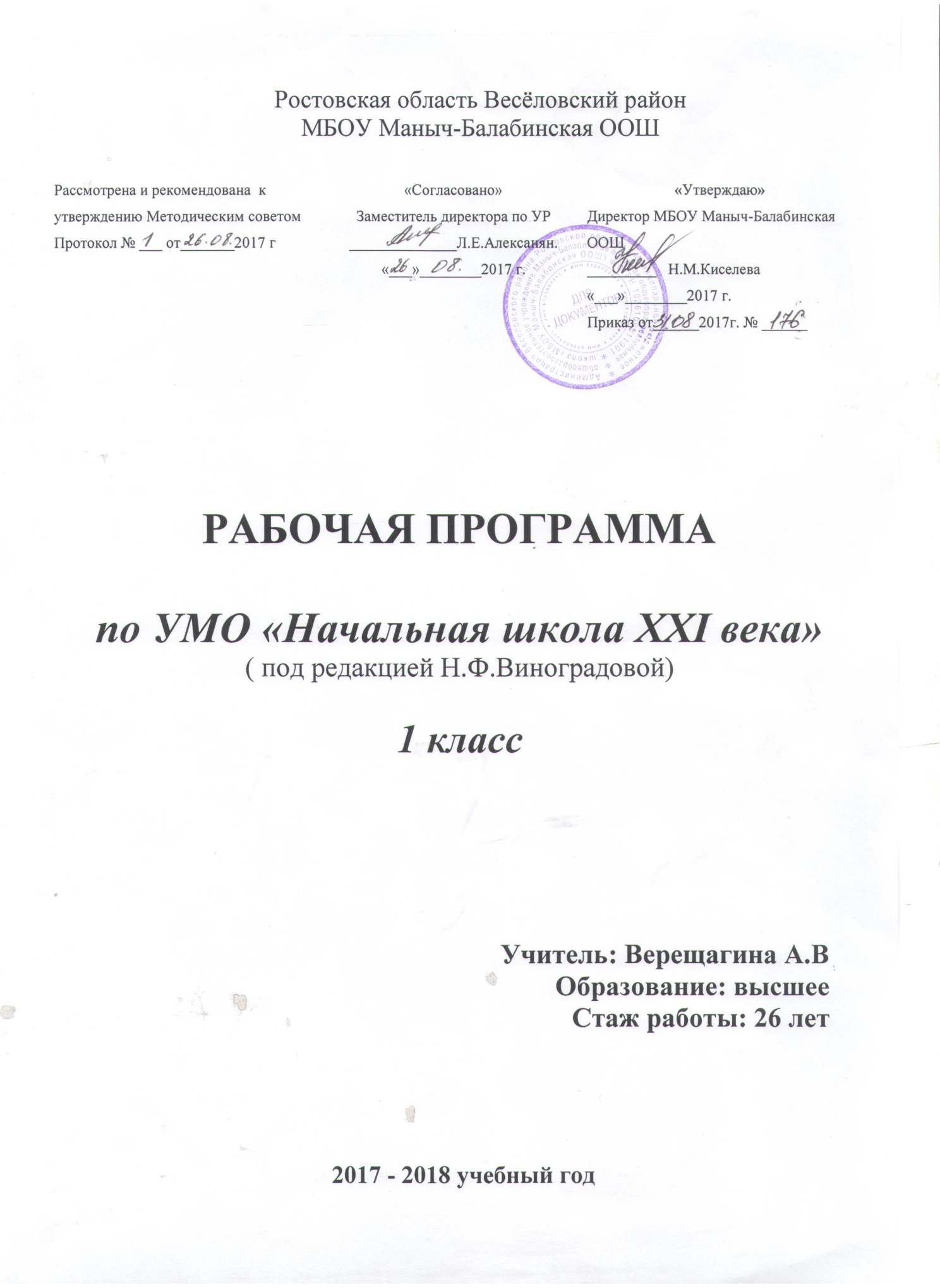                                         МатематикаПрограмма:            «Математика» Н.В.Рудницкая                                                                                            изд-во «Вентана- Граф». Москва.2011г. Учебник: «Математика» В.Н.Рудницкая                            изд-во « Вентана- Граф»   (в 2 частях) 2012г.Количество часов: 4 часа в неделю (130ч.)                                                    Пояснительная записка.Программа разработана на основе Федерального государственного образовательного стандарта  начального общего образования (2009г); примерной программы по математике; авторской программы по предмету «Математика» В.Н. Рудницкой для 1 класса, образовательной программы НОО МБОУ Маныч – Балабинская ООШ, календарного учебного графика на 2017-2018 уч.год , учебного плана  и Сан Пинов 2011г.Рабочая программа реализует следующие цели обучения:создание благоприятный условий для полноценного интеллектуального развития каждого ребёнка, соответствующих его возрастным особенностям и возможностям;формирование мыслительных процессов, логического мышления, пространственных отношений, творческой деятельности;овладение математическими знаниями и умениями;воспитание интереса к математике, стремления использовать математические знания в повседневной жизни и для решения новых конкретных учебных задач;производить контроль и самоконтроль, уценку и самооценку. Рабочая учебная программа имеет некоторые особенности в содержании и структуре предмета. Формирование первоначальных представлений о натуральном числе:учащиеся знакомятся с название чисел первых двух десятков, учатся называть их в прямом и обратном порядке;  используя изученную последовательность слов учатся пересчитывать предметы; учатся выражать результат пересчитывания числом и записывать цифрой.  Новизна данной программы заключается в методах и приёмах  используемых при изучении     тем: Работа с задачей:арифметическая задача, как списание практической жизненной ситуации;решение описывается словами;решение задачи с помощью модели (фишек). Таблица сложения и вычитания изучается в три этапа:на первом рассматриваются случаи прибавления и вычитания 1,2,3 и 4, когда результат действий не превышает 10, при этом вводится основной приём вычислений (вычитание) числа по частям; одновременно внимание обращается на состав чисел 2,3 и 4;на втором выход за пределы десятка: рассматривается прибавление любого однозначного числа к 10 и прибавление к любому однозначному числу каждого из чисел 2,3 и 4, параллельно рассматриваются табличные случаи вычитания 2,3 и 4;на третьем показывается связь между вычитанием и сложением: таблица сложения изучается до конца (прибавление 5,6,7,8 и 9), после сложения рассматриваются соответствующие случаи вычитания;обучение действию классификации по заданным основаниям и проверка правильности по заданным основаниям и проверка правильности выполнения задания;знакомство не только с плоскими, но и пространственными фигурами;вычисления с помощью микрокалькулятора.Сравнение чисел:       Изображение результатов сравнения в виде графов с цветными стрелками; графы отношений «больше», «меньше», «равно» на множестве целых неотрицательных чисел.Осевая симметрия:       Большую роль в развитии пространственных представлений играет включение в программу понятия об осевой симметрии. Дети учатся находить(строить):отображение фигур в зеркале;ось симметрии; пары симметричных точек, отрезков, многоугольников; практические приемы построения фигуры, симметричной данной;фигуры, имеющие одну или несколько осей симметрии.       В программе заложена основа для овладения школьниками определенным объемом математических знаний и умений по пяти направлениям:элементы арифметики;величины и их измерения;логико - математические понятия;элементы алгебры;элементы геометрии.     Овладев общими способами действия, ученик применяет полученные при этом знания и умения для решения новых конкретных учебных задач. В связи с этим  в основу отбора содержания обучения положены следующие наиболее  важные методические принципы:анализ конкретного учебного материала с точки зрения его   общеобразовательной ценности и необходимости изучения в начальной школе;возможность широкого применения изучаемого материала на практике;взаимосвязь вводимого материала с ранее изученным;обеспечение преемственности с дошкольной математической подготовкой и  содержанием следующей ступени обучения в средней школе;обогащение математического опыта младших школьников за счёт включения в курс новых вопросов, ранее не изучавшихся в начальной школе;развитие интереса к занятиям математикой           В целях усиления практической направленности обучения и арифметическую часть программы с 1 класса включён вопрос об ознакомлении  учащихся с микрокалькуляторами и их использовании при выполнении арифметических расчётов.           Изучение величин распределено по темам программы таким образом, что формирование соответствующих умений производится в течение продолжительных интервалов времени.           С первой из величин ( длинной ) дети начинают знакомиться в 1 классе: они получают первые представления о длинах предметов и о практических способах сравнения длин; вводятся единицы длины – сантиметр и дециметр. Длина предмета измеряется с помощью шкалы обычной ученической линейки. Одновременно дети учатся чертить отрезки заданной длины (в сантиметрах, в дециметрах, в дециметрах и сантиметрах). Во втором классе вводится метр, а в третьем – километр и миллиметр и рассматриваются важнейшие соотношения между изученными единицами длины.           Понятие площади фигуры – более сложное. Подготовительная работа идёт во втором классе. Идея подхода заключается в том, чтобы научить учащихся, используя практические приёмы, находить площадь фигуры, пересчитывая клетки, на которые она разбита. Эта работа довольно естественно увязывается с изучением таблицы умножения. Получается двойной выигрыш: дети приобретают необходимый опыт нахождения площади фигуры (в том числе прямоугольника) и в то же время за счёт дополнительной тренировки(пересчитывание клеток) быстрее запоминают  таблицу умножения.          Этот (первый) этап довольно продолжителен. После того как дети приобретут достаточный опыт, начинается второй этап, на котором вводятся единицы площади: квадратный сантиметр, квадратный дециметр и квадратный метр. На третьем этапе во втором классе правило нахождения площади прямоугольника. Такая методика позволяет добиться хороших результатов: с полным пониманием сути вопроса учащиеся осваивают понятие «площадь», не смешивая его с понятием «периметр».          Программой предполагается некоторое расширение представлений младших школьников об измерении величин: в программу введено понятие о точном и приближённом значения величины. Суть вопроса состоит в том, чтобы учащиеся понимали, что при измерениях с помощью различных бытовых приборов и инструментов всегда получается приближённый результат; поэтому измерить данную величину можно только с определённой точностью.          В этом курсе созданы условия для организации работы, направленной на подготовку учащихся к освоению в основной школе элементарных алгебраических понятий – переменная, выражение с переменной, уравнение. Эти термины не вводятся, однако рассматриваются разнообразные выражения, равенства и неравенства, содержащие «окошки» (1-2 классы) и буквы латинского алфавита (3-4 классы), вместо которых подставляются те или иные числа.          На первом этапе работы с равенствами неизвестное число, обозначенное буквой, находится подбором, на втором – в ходе специальной игры «в машину», на третьем- с помощью правил нахождения неизвестных компонентов арифметических действий.          Обучение решению арифметических задач с помощью составления равенств, содержащих буквы, ограничивается рассмотрением отдельных их видов, на которых иллюстрируется суть метода.          В соответствии с программой учащиеся овладевают многими важными логико-математическими понятиями. Они знакомятся с математическими высказываниями , с логическими связками «и»; «или»; «если…, то»; «неверно, что …», со смыслом логических слов «каждый», «любой», «все», «кроме», «какой-нибудь», составляющими основу логической формы предложения, используемой в логических выводах. К окончанию начальной школы ученик будет отчетливо представлять, что значит доказать какое-либо утверждение, овладеет простейшими способами доказательства, приобретет умение подобрать конкретный пример, иллюстрирующий некоторое общее положение, или привести опровергающий пример, научится применять  определение для распознавания того или иного математического объекта, давать точный ответ на поставленный вопрос.            Важной составляющей линии логического развития ребёнка является  обучение его (уже с 1 класса) действию классификации по заданным основаниям и проверка правильности выполнения задания.            В программе чётко просматривается линия развития геометрических представлений учащихся. Дети знакомятся с наиболее распространёнными геометрическими фигурами (круг, многоугольник, отрезок, луч, прямая, куб, шар и др.), учатся их различать. Большое внимание уделяется взаимному расположению фигур на плоскости, а также формированию графических умений – построению отрезков, ломаных, окружностей, углов, многоугольников и решению практических задач ( деление отрезков пополам, окружности на шесть равных частей и пр.).            Большую роль в развитии пространственных представлений играет включение в программу (уже в 1 классе) понятия об осевой симметрии. Дети учатся находить на картинках и показывать пары симметричных точек, строить симметричные фигуры.Межпредметные связи:с уроками грамоты: введение школьника в языковую и математическую действительность; формирование умений учиться, а так же навыков письма и счета;с уроками окружающего мира: формирование учебно-интелектуальных умений: классификация обобщение, анализ; объединение объектов в группы; выявление сходства и различия; установление причинных связей; высказывание доказательств проведенной классификации; ориентировка на поиск необходимого (нового способа действия);с уроками труда: перенос полученных знаний по математике в разнообразную самостоятельную трудовую деятельность.Общая характеристика учебного предмета.    Особенностью организации учебного процесса по математике в 1 классе является использование игрового метода обучения, как метода, помогающего сформировать новую ведущую деятельность - учебную, мотивационную.      Для обеспечения дифференцированного подхода к учащимся при проведении проверочных работ текст каждой представлен в 6 вариантах трех уровней сложности.Первые два варианта определяют минимальный уровень требований к учащимся (для слабоуспевающих); третий и четвертый варианты даются учащимся с более высоким уровнем; пятый и шестой варианты для самых сильных учащихся.В тексты проверочных и контрольных работ (во все варианты) включены 1-2 задания повышенной трудности, отмеченные звездочкой. Они не являются обязательными и предлагаются детям по выбору. Ученик, выбрав такое задание, может проверить свои силы в решении нестандартных творческих задач. В 1 классе часть работ имеет целью проверку знаний учащихся таблиц сложения и вычитания. При этом важно знать, сколько времени каждый ученик тратит на эту работу. Место предмета в  учебном плане На  изучение  данного  предмета  в  I  классе  отводится  132  ч. (4 часа в неделю). В соответствии с расписанием уроков на 2017-18 учебный год и календарным учебным графиком в 1 классе  получается 130 час. Уплотняется количество часов на изучение темы: «Повторение изученного материала» (вместо 5ч.- 3 ч.)Характеристика основных видов деятельностиПланируемые результаты освоения программы.Личностными результатами обучения учащихся являются:--самостоятельность мышления, умение устанавливать, с какими учебными задачами ученик может самостоятельно  успешно справиться;- готовность и способность к саморазвитию;- сформированность мотивации к обучению;-способность характеризовать и оценивать собственные математические знания и умения;-заинтересованность в расширении и углублении получаемых математических знаний;-готовность использовать получаемую математическую подготовку к учебной деятельности и при решении практических задач, возникающих в повседневной жизни;-способность преодолевать трудности, доводить начатую работу до её завершения;-способность к самоорганизованности;-высказывать собственные суждения и давать им обоснование;-владение коммуникативными умениями с целью реализации возможностей успешного сотрудничества с учителем и учащимися класса ( при групповой работе, работе в парах, в коллективном обсуждении математических проблем)Метапредметными  результатами обучения учащихся являются:-владение основными методами познания окружающего мира(наблюдение, сравнение, анализ, синтез, обобщение, моделирование);- понимание и принятие учебной задачи, поиск и нахождение путей её решения;-планирование, контроль и оценка учебных действий, определение наиболее эффективного способа достижения результата;-выполнение учебных действий в разных формах( практические работы, работа с моделями и др.);-создание моделей изученных объектов с использованием знаково-символических средств;-понимание рпчины неуспешной учебной деятельности и способность конструктивно действовать в условиях неуспеха;-адекватное оценивание результатов своей деятельности;-активное использование математической речи для решения разнообразных коммуникативных задач;-готовность слушать собеседника, вести диалог;-умение работать  в информационной среде.Предметными результатами обучения учащихся являются:-овладение основами логического и алгоритмического мышления, пространственного воображения и математической речи;-умение применять полученные математические знания для решения учебно- познавательных и учебно- практических задач, а также использовать эти знания  для описаниея и объяснения  различных процессов  и явлений окружающего мира , оценки их количественных  и пространственных отношений;-овладение устными и письменными алгоритмами выполнения арифметических действий с целыми неотрицательными числами, умение вычислять значения числовых выражений, решать текстовые задачи, измерять наиболее распространённые в практике величины, распознавать и изображать простейшие геометрические фигуры;-умение работать в информационном поле( таблицы, схемы, диаграммы, графики, последовательности, цепочки, совокупности);-представлять, анализировать и интерпретировать данные. Основные требования к уровню подготовки учащихся в первом классе по математике.                                                               К концу обучения в первом классе ученик научится:называть:— предмет, расположенный левее (правее), выше (ниже) данного предмета, над (под, за) данным предметом, между двумя предметами;— натуральные числа от 1 до 20 в прямом и в обратном порядке, следующее (предыдущее) при счете число;— число, большее (меньшее) данного числа (на несколько единиц);— геометрическую фигуру (точку, отрезок, треугольник, квадрат, пятиугольник, куб, шар);различать:— число и цифру;— знаки арифметических действий;— круг и шар, квадрат и куб;— многоугольники по числу сторон (углов);— направления движения (слева направо, справа налево, сверху вниз, снизу вверх);читать:— числа в пределах 20, записанные цифрами;— записи вида 3 + 2 = 5, 6 – 4 = 2, 5  2 = 10, 9 : 3 = 3.сравнивать— предметы с целью выявления в них сходства и различий;— предметы по размерам (больше, меньше);— два числа (больше, меньше, больше на, меньше на);— данные значения длины;— отрезки по длине;воспроизводить:— результаты табличного сложения любых однозначных чисел;— результаты табличного вычитания однозначных чисел;— способ решения задачи в вопросно-ответной форме.распознавать:— геометрические фигуры;моделировать:— отношения «больше», «меньше», «больше на», «меньше на» с использованием фишек, геометрических схем (графов) с цветными стрелками;— ситуации, иллюстрирующие арифметические действия (сложение, вычитание, умножение, деление);— ситуацию, описанную текстом арифметической задачи, с помощью фишек или схематического рисунка;характеризовать:— расположение предметов на плоскости и в пространстве;— расположение чисел на шкале линейки (левее, правее, между);— результаты сравнения чисел словами «больше» или «меньше»;— предъявленную геометрическую фигуру (форма, размеры);— расположение предметов или числовых данных в таблице (верхняя, средняя, нижняя) строка, левый (правый, средний) столбец;анализировать:— текст арифметической задачи: выделять условие и вопрос, данные и искомые числа (величины);— предложенные варианты решения задачи с целью выбора верного илиоптимального решения;классифицировать:— распределять элементы множеств на группы по заданному признаку;упорядочивать:— предметы (по высоте, длине, ширине);— отрезки в соответствии с их длинами;— числа (в порядке увеличения или уменьшения);конструировать:— алгоритм решения задачи;— несложные задачи с заданной сюжетной ситуацией (по рисунку, схеме);контролировать:— свою деятельность (обнаруживать и исправлять допущенные ошибки);оценивать:— расстояние между точками, длину предмета или отрезка (на глаз);— предъявленное готовое решение учебной задачи (верно, неверно).решать учебные и практические задачи:— пересчитывать предметы, выражать числами получаемые результаты;— записывать цифрами числа от 1 до 20, число нуль;— решать простые текстовые арифметические задачи (в одно действие);— измерять длину отрезка с помощью линейки;— изображать отрезок заданной длины;— отмечать на бумаге точку, проводить линию по линейке;— выполнять вычисления (в том числе вычислять значения выражений, содержащих скобки);— ориентироваться в таблице: выбирать необходимую для решения задачиинформацию.     К концу обучения в первом классе ученик может научиться:сравнивать:— разные приёмы вычислений с целью выявления наиболее удобного приема;воспроизводить:— способ решения арифметической задачи или любой другой учебной задачи в виде связного устного рассказа;классифицировать:— определять основание классификации;обосновывать:— приемы вычислений на основе использования свойств арифметическихдействий;контролировать деятельность:— осуществлять взаимопроверку выполненного задания при работе в парах;решать учебные и практические задачи:— преобразовывать текст задачи в соответствии с предложенными условиями;— использовать изученные свойства арифметических действий при вычислениях;— выделять на сложном рисунке фигуру указанной формы (отрезок, треугольник и др.), пересчитывать число таких фигур;— составлять фигуры из частей;— разбивать данную фигуру на части в соответствии с заданными требованиями;— изображать на бумаге треугольник с помощью линейки;— находить и показывать на рисунках пары симметричных относительно осей симметрии точек и других фигур (их частей);— определять, имеет ли данная фигура ось симметрии и число осей, — представлять заданную информацию в виде таблицы;— выбирать из математического текста необходимую информацию для ответа на поставленный вопрос.Требования к уровню подготовки выпускника начальной школы.- уметь читать, записывать цифрами и сравнивать многозначные числа в пределах миллиона;- выполнять устные вычисления, используя изученные приемы;- выполнять четыре математических действия (сложение, вычитание, умножение, деление) с многозначными числами в пределах миллиона (в том числе и деление на однозначное и двузначное число), используя письменные приемы вычислений;- различать отношения «меньше на» и «меньше в», «больше на» и «больше в»; решать задачи, содержащие эти отношения;- различать периметр и площадь прямоугольника; вычислять периметр и площадь прямоугольника и записывать результаты вычислений;- знать соотношения между единицами длины: 1 км= 1000м, 1м = 100см, 1м = 10дм, 1 см = 10мм;массы: 1кг = 1000г, 1т = 1000кг; времени: 1мин = 60с, 1час = 60мин, 1сут = 24ч, 1год = 12 мес;- решать арифметические задачи разных видов (в том числе задачи, содержащие зависимость: между ценой, количеством и стоимостью; между скоростью, временем и путем при прямолинейном равномерном движении);- различать геометрические фигуры (отрезок и луч, круг о окружность, многоугольники).сравнивать:многозначные числа;воспроизводить по памяти:   формулировки свойств арифметических  действий (переместительное и сочетательное свойства сложения и умножения, распределительные свойства умножения относительно сложения и вычитания);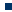   соотношения между единицами массы: 1т = 1000кг, 1ц = 100кг, 1т = 10ц;применятьправила порядкавыполнения действий при вычислении значений выражений со скобками и без них, содержащих 3-4 арифметических действия;правила поразрядного сложения и вычитания, а также алгоритмы умножения и деления при выполнении письменных расчетов с многозначными числами;знание зависимости между скоростью, путем и временем движения для решения арифметических задач;решать учебные и практические задачи:читать и записывать многозначные числа в пределах миллиона;выполнять несложнве устные вычисления в пределах сотни, вычислять с большими числами, легко сводимыми к действиям в пределах 100;выполнять четыре арифметических действия (сложение, вычитание, умножение и деление) с многозначными числами в пределах миллиона (в том числе умножение и деление на однозначное, двузначное число);решать арифметические текстовые задачи разных видов.Содержание курса математикиТематическое планированиеКалендарно-тематическое планирование уроков математикиГрафик контрольных работ по  математикеТемаВиды деятельности обучающихсяЧисла и величины Виды деятельности обучающихсяЧисла и величины Выбирать способ сравнения объектов, проводить сравнение. Сравнивать числа по классам и разрядам.Моделировать ситуации, требующие перехода от одних единиц измерения к другим.Группировать числа по заданному или самостоятельно установленному правилу.Наблюдать закономерность числовой последовательности, составлять (дополнять) числовую последовательность по заданному или самостоятельно составленному плану.Оценивать правильность составления числовой последовательности.Исследовать ситуации, требующие сравнения чисел и величин, их упорядочения.Характеризовать явления и события с использованием величин.Арифметические действия Сравнивать разные способы вычислений, выбирать удобный.Моделировать ситуации, иллюстрирующие арифметическое действие и ход его выполнения.Использовать математическую терминологию при записи и выполнении арифметического действия (сложения, вычитания, умножения, деления).Моделировать изученные арифметические зависимости.Работа с текстовыми задачами Выполнять краткую запись разными способами, в том числе с помощью геометрических образов (отрезок, прямоугольник и др.).Планировать решение задачи.Выбирать наиболее целесообразный способ решения текстовой задачи.Объяснять выбор арифметических действий для решения.Действовать по заданному и самостоятельно составленному плану решения задачи.Презентовать различные способы рассуждения (по вопросам, с комментированием, составлением выражения). Выбирать самостоятельно способ решения задачи.Использоватьгеометрические образы в ходе решения задачи.Контролировать: обнаруживать и устранять ошибки логического (в ходе решения) и арифметического (в вычислении) характера.Наблюдать за изменением решения задачи при изменении её условия (вопроса).Пространственные отношения. Геометрические фигурыМоделировать разнообразные ситуации расположения объектов в пространстве и на плоскости.Изготавливать (конструировать) модели геометрических фигур, преобразовывать модели.Исследовать предметы окружающего мира: сопоставлять их с геометрическими формами.Характеризовать свойства геометрических фигур.Сравнивать геометрические фигуры по форме.Геометрические величины Анализировать житейские ситуации, требующие умения находить геометрические величины (планировка, разметка).Сравнивать геометрические фигуры по величине (размеру).Классифицировать (объединять в группы) геометрические фигуры...Раздел программыПрограммное содержаниеМножества предметов. Отношения между предметами и между множествами предметовПредметы и их свойстваСходство и различия предметов. Предметы, обладающие или не обладающие указанным свойствомОтношения между предметами, 
фигурамиСоотношение размеров предметов (фигур). Понятия: больше, меньше, одинаковые по размерам; длиннее, короче, такой же длины (ширины, высоты)Отношения между множествами предметовСоотношения множеств предметов по их численностям. Понятия: больше,  меньше, столько же, поровну (предметов); больше, меньше (на несколько предметов).Графы отношений «больше», «меньше» на множестве целых неотрицательных чиселЧисло и счётНатуральные числа. НульНазвания и последовательность натуральных чисел от 1 до 20. Число предметов в множестве. Пересчитывание предметов. Число и цифра. Запись результатов пересчёта предметов цифрами.Число и цифра 0 (нуль).Расположение чисел от 0 до 20 на шкале линейки.Сравнение чисел. Понятия: больше, меньше, равно; больше, меньше (на несколько единиц)Арифметические  действия 
и их свойстваСложение, вычитание, умножение 
и деление в пределах 20Смысл сложения, вычитания, умножения и деления.Практические способы выполнения действий.Запись результатов с использованием знаков =, +, –, ·, :. Названия результатов сложения (сумма) и вычитания (разность)Число и счётСложение и вычитание 
(умножение и деление) как взаимно обратные действияПриёмы сложения и вычитания в случаях вида 10 + 8, 18 – 8, 13 – 10.Таблица сложения однозначных чисел в пределах 20; соответствующие случаи вычитания.Приёмы вычисления суммы и разности: с помощью шкалы линейки; прибавление и вычитание числа по частям, вычитание с помощью таблицы сложения.Правило сравнения чисел с помощью вычитания.Увеличение и уменьшение числа на несколько единицСвойства сложения и вычитанияСложение и вычитание с нулём. Свойство сложения: складывать два числа можно в любом порядке.Свойства вычитания: из меньшего числа нельзя вычесть большее; разность двух одинаковых чисел равна нулю.Порядок выполнения действий в составных выражениях со скобкамиВеличиныЦена, количество, стоимость товараРубль. Монеты достоинством 1 р., 2 р., 5 р., 10 р.Зависимость между величинами, характеризующими процесс купли-продажи. Вычисление стоимости по двум другим известным величинам (цене и количеству товара)Геометрические величиныДлина и её единицы: сантиметр и дециметр. Обозначения: см, дм. Соотношение:1 дм = 10 см.Длина отрезка и её измерение с помощью линейки в сантиметрах, в дециметрах, в дециметрах и сантиметрах. Выражение длины в указанных единицах; записи вида1 дм 6 см = 16 см,12 см = 1 дм 2 см.Расстояние между двумя точкамиРабота с текстовыми задачамиТекстовая арифметическая задача и её решениеПонятие арифметической задачи. Условие и вопрос задачи.Задачи, требующие однократного применения арифметического действия (простые задачи).Запись решения и ответа.Составная задача и её решение.Задачи, содержащие более двух данных и несколько вопросов.Изменение условия или вопроса задачи.Составление текстов задач в соответствии с заданными условиямиПространственные отношения. 
Геометрические фигурыВзаимное расположение предметовПонятия: выше, ниже, дальше, ближе, справа, слева, над, под, за, между, вне, внутриОсевая симметрияОтображение предметов в зеркале. Ось симметрии. Пары симметричных фигур (точек, отрезков, многоугольников).Примеры фигур, имеющих одну или несколько осей симметрииГеометрические фигурыФорма предмета. Понятия: такой же формы, другой формы.Точка, линия, отрезок, круг, треугольник, квадрат, пятиугольник. Куб. Шар.Изображение простейших плоских фигур с помощью линейки и от рукиЛогико-математическая подготовкаЛогические понятияПонятия: все не все; все, кроме; каждый, какой-нибудь, один из любой.Классификация множества предметов по заданному признаку. Решение несложных задач логического характераРабота с информациейПредставление и сбор информацииТаблица. Строки и столбцы таблицы. Чтение несложной таблицы.Заполнение строк и столбцов готовых таблиц в соответствии с предъявленным набором данных.Перевод информации из текстовой формы в табличную.Информация, связанная со счётом и измерением.Информация, представленная последовательностями предметов, чисел, фигур  №Наименование раздела (темы)Количество часов1Первоначальные представления о множестве предметов, свойствах и форме предметов52Отношения между предметами и между множествами предметов43Число и счет304Арифметические действия255Свойства сложения и вычитания106Прибавление и вычитание чисел первого и второго десятков2478Сравнение чисел119Прибавление и вычитание чисел 7, 8, 9 с переходом через десяток 910Выполнение действий  в выражениях со скобками511Осевая симметрия. Повторение7Итого130№ урокаДатаТема урокаКол-во часовВид контроля14.09Сравниваем.1Индивидуальный, фронтальный25.09Сравниваем.1Индивидуальный, фронтальный36.09Называем по порядку. Слева направо. Справа налево1Индивидуальный, фронтальный47.09Знакомимся с таблицей1Индивидуальный, фронтальный511.09Сравниваем1Индивидуальный, фронтальный612.09Работаем с числами от 1 до 51самостоятельное выполнение узора по алгоритму713.09Работаем с числами от 6 до 9.1Индивидуальный, фронтальный814.09Конструируем1Индивидуальный, фронтальный9.18.09Учимся выполнять сложение1Индивидуальный, фронтальный10.19.09Находим фигуры1Индивидуальный, фронтальный1120.09«Шагаем»  по линейке1Индивидуальный, фронтальный1221.09Учимся выполнять вычитание1Индивидуальный, фронтальный1325.09Сравниваем1Индивидуальный, фронтальный1426.09Сравниваем1Индивидуальный, фронтальный1527.09Готовимся решать задачи1Индивидуальный, фронтальный1628.09Готовимся решать задачиСкладываем числа1Индивидуальный, фронтальный172.10Складываем числа1Индивидуальный, фронтальный183.10Вычитаем числа1Индивидуальный, фронтальный194.10Различаем числа и цифры1Индивидуальный, фронтальный20.5.10Знакомимся с числом и цифрой 0.1Индивидуальный, фронтальный21.9.10Измеряем длину в сантиметрах1Практическая работа «отмеривание нити заданной длины»22.10.10Измеряем длину в сантиметрах1Индивидуальный, фронтальный23.11.10Увеличение и уменьшение числа на 11Индивидуальный, фронтальный24.12.10Увеличение и уменьшение числа на 21Индивидуальный, фронтальный25.16.10Работаем с числом 10.1Индивидуальный, фронтальный26.17.10Измеряем длину в дециметрах1Самостоятельная работа по нахождению длин отрезков27.18.10Знакомимся    с многоугольниками1Индивидуальный, фронтальный28.19.10Знакомимся с задачей1Индивидуальный, фронтальный2923.10Решаем задачи1Индивидуальный, фронтальный30.24.10Решаем задачи1Индивидуальный, фронтальный3125.10Знакомимся с числами от 11 до 201практическая работа3226.10Работаем с числами от 11 до 201Индивидуальный, фронтальный 337.11Измеряем длину в дециметрах и сантиметрах1Практическая работа: « измерение длин сторон предметов».34.8.11Составляем задачи1Самостоятельная работа35.9.11Работаем с числами  от 1 до 20.1текущий36.13.11Учимся выполнять  умножение1текущий37.14.11Учимся выполнять умножение1Самостоятельное рисование башни по заданному условию.38.15.11Составляем и решаем задачи1Индивидуальный, фронтальный39.16.11Работаем с числа от 1 до 20.1Индивидуальный, фронтальный40.20.11Умножаем числа1Самостоятельное решение задач41.21.11Умножаем числа1Индивидуальный, фронтальный42.22.11Решаем задачи.1Индивидуальный, фронтальный43.23.11Решаем задачи.1Индивидуальный, фронтальный44.27.11Проверяем верно  ли1Индивидуальный, фронтальный45.28.11Учимся  выполнять деление1Индивидуальный, фронтальный46.29.11Делим числа1Индивидуальный, фронтальный47.30.11Делим числа1Индивидуальный, фронтальный48.4.12Сравниваем1Индивидуальный, фронтальный49.5.12Работаем с числами1Самостоятельное составление примеров50.6.12Решаем задачи1Индивидуальный, фронтальный51.7.12Складываем и вычитаем числа1Индивидуальный, фронтальный52.11.12Складываем и вычитаем числа1Индивидуальный, фронтальный53.12.12Умножаем и делим числа1Индивидуальный, фронтальный54.13.12Решаем задачи разными способами1Индивидуальный, фронтальный55-58    14,18,1920.12Повторение изученногоКонтрольная работа «Складываем и вычитаем числа»4Индивидуальный, фронтальныйКонтрольная работа5921.12Работа над ошибками1Индивидуальный, фронтальный6025.12Закрепление изученного1Индивидуальный, фронтальный61-6226,27.12Перестановка чисел при сложении2Индивидуальный, фронтальный63-6428, 9.01Шар. Куб2Индивидуальный, фронтальный65-6610.0111.01Сложение с числом 02Индивидуальный, фронтальный67-6815,16.01Свойства вычитания2Индивидуальный, фронтальный69-7017,18.01Вычитание числа 02Индивидуальный, фронтальный7122.01Повторение по теме «Свойства арифметических действий»1Индивидуальный, фронтальный72-7323,24.01Деление на группы по несколько предметов2Индивидуальный, фронтальный74-7525,29.01Повторение изученного материала2. Самостоятельная работа.         76-7730, 31.01Сложение с числом 102Индивидуальный, фронтальный78-791.02, 5.02Прибавление и вычитание числа 12Индивидуальный, фронтальный80-816,7.02Прибавление числа 22Индивидуальный, фронтальный82-838,12.02Вычитание числа 22Индивидуальный, фронтальный84-8513,14.02Прибавление числа 32Взаимопроверка..86-8715,26.02Вычитание числа 32Взаимопроверка88-8927,28.02Прибавление числа 42Взаимопроверка90-91         1.03          5.03Вычитание числа 42. Тест92-936,7.03Прибавление и вычитание однозначного числа второго десятка без перехода через разряд и с переходом через разряд2Самостоятельная работа. 94-9512,13.03Прибавление и вычитание числа 52Текущий. Взаимопроверка96-9714,15.03Прибавление и вычитаниечисла 62Взаимопроверка98-9919,20.03Повторение изученного по теме « Прибавление и вычитание чисел второго десятка с переходом через разряд»Проверочная работа по теме: «Сложение и вычитание чисел от 1 до 6».2Самостоятельная работа. 100-10121,22.03Сравнение чисел2Взаимопроверка1022.04Сравнение. Результат сравнения1Взаимопроверка103-1043.044.04На сколько больше или меньше2Взаимопроверка105-1065,9.04Увеличение числа на несколько единиц2Индивидуальный, фронтальный107-10810,11.04Уменьшение числа на несколько единиц2Индивидуальный, фронтальный109-11012,16.04Повторение изученного материала по теме «Сравнение чисел»Проверочная работа по теме: «Сравнение чисел»2Самостоятельная работа. 111-11217,18.04Прибавление чисел 7, 8 и 92Индивидуальный, фронтальный113-11419,23.04Вычитание чисел 7, 8 и 92Индивидуальный, фронтальный11524.04Связь вычитания со сложением1Индивидуальный, фронтальный11625.04Повторение материала по теме «Сложение и вычитание чисел второго десятка с переходом через разряд»1Индивидуальный, фронтальный117-12026, 30.043.05, 7.05Сложение и вычитание. Скобки4Индивидуальный, фронтальный1218.05Педагогическая диагностика1Самостоятельная работа. Самопроверка.Анализ работы122-12310,14.05Зеркальное отражение предметов2Индивидуальный, фронтальный124-12515, 16.05СимметрияИтоговая контрольная работа.2Индивидуальный, фронтальный126-12717,21.05Оси симметрии фигуры2Индивидуальный, фронтальный128-13022,23,24.05Повторение изученного материала3Индивидуальный, фронтальный№                                   Вид работыДата1Контрольная работа «Складываем и вычитаем числа»20.122Проверочная работа по теме: «Сложение и вычитание чисел от 1 до 6».20.033 Проверочная работа по теме: «Сравнение чисел»16.044Педагогическая диагностика8.055Итоговая контрольная работа.16.05